Team BOUNCE Collegiate Staff 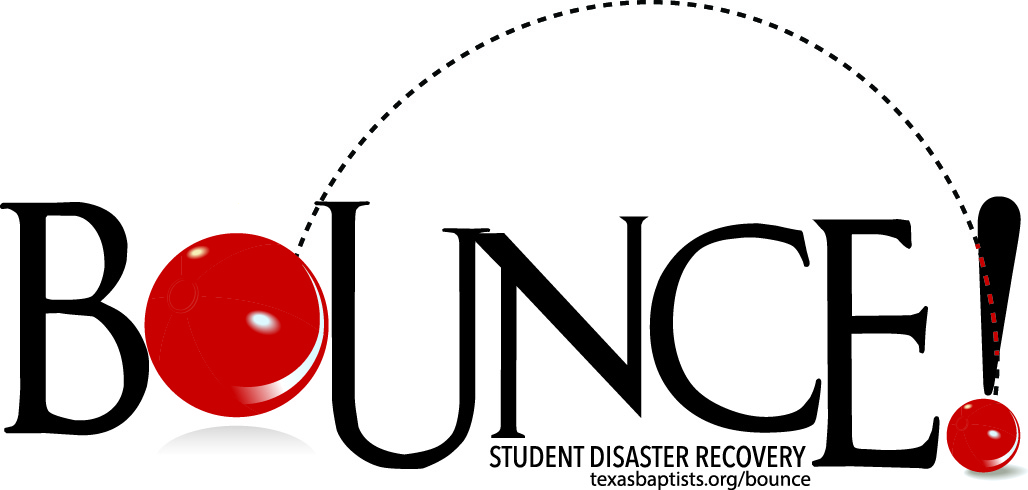 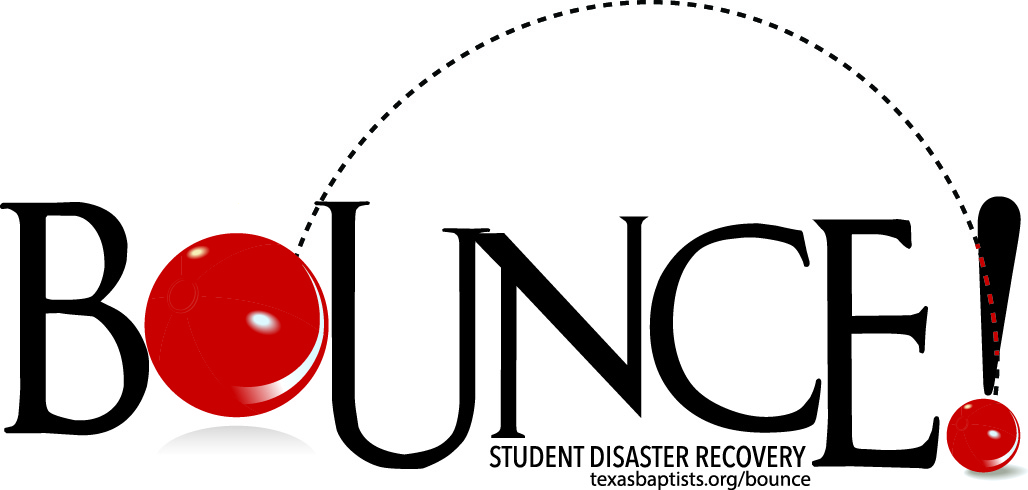 APPLICATIONPLEASE CHECK THE POSITION YOU ARE APPLYING FOR:  Audio/Visual Technician (AVS)			  Communication-Missions Specialist (CMS)	  Mission Administrative Specialist (MAS)	  Worship Leader (WL)AVAILABILITYTo serve on Team BOUNCE Collegiate Staff you would need to be available as early as May 29, 2023 and as late as July 26, 2023.  Are you available these dates?   YES  	 NOBOUNCE Collegiate Staff may possibly be excused from duties for certain events involving immediate family members.  Prior approval must be obtained from the BOUNCE Director. There will also be some possible training days in the Spring.CONTACT INFORMATIONCOLLEGE/UNIVERSITY INFORMATIONSOCIAL MEDIAPlease list any social media addresses or sites you maintainCHURCH INFORMATIONWORK EXPERIENCE – Please list your last two employersSPIRITUAL JOUNEYSPRITUAL JOURNEY CONTINUEDSPECIAL SKILLS / ABILITIES / EXPERIENCEPOSITION SPECIFIC QUESTIONSPERSONAL ASSESSMENTREFERENCESPlease give us the name and contact information for two (2) people who know you well (not relatives) to serve as references.PERSONAL CONDUCTPlease read each paragraph below before answering and signing.Have you ever been convicted of a misdemeanor or felony?	 YES	  NOIf YES, please give an explanation.  NOTE: A YES answer does not automatically disqualify you from employment.  The nature of the offense, date, and job for which you are applying will be considered.EXPLANATION:     Have you ever been arrested or convicted of child abuse or a crime involving actual or attempted sexual molestation of a minor? 	  YES	 NONOTE: A YES answer does not automatically disqualify you from employment.  The nature of the offense, date, and job for which you are applying will be considered.EXPLANATION:     The Baptist General Convention of Texas and BOUNCE are committed to nurturing and ministering to young people and adults who attend our missions.  We seek to conduct our missions with a relationship with our participating churches and groups based on trust and respect.  Therefore it is imperative that staff members maintain conduct consistent with the expressed purpose and mission of the program.  Are you presently involved in any lifestyle, conduct, or activity that would hinder your ministry with BOUNCE, or impede the program’s credibility with their constituents as mentioned above?  YES	  NO	If YES, please give an explanation. 	EXPLANATION:      I understand I will be under the guidelines and policies of the Baptist General Convention of Texas and BOUNCE.  I agree to abstain from the use of tobacco products, alcoholic beverages, illegal drugs, and any behavior that would hinder my ministry during my term of service as Collegiate Staff.  I understand that use of these substances, or involvement in questionable conduct, will be cause for dismissal as a member of Collegiate Staff.Full Name:      	Signature:      Date:      I understand that I am subject to background check by the Baptist General Convention of Texas.Initial X:      MOTOR VEHICLE OPERATION REQUEST FORMDRIVING RECORD/QUALIFICATIONSDuring the three (3) years preceding the date of this application, have you:Has your license ever been suspended or revoked?	 YES	   NOHave you been cited for driving a vehicle in the influence of alcohol or a drug?  YES   NOTo drive a vehicle for BOUNCE, you must be at least 21 years of age when you begin your service. Based on this requirement, would you be qualified?   YES   NOHave you ever driven a vehicle while pulling a trailer?  YES   NOSignature:          Date:      NameCollege AddressCity/State/ZipPhone #Email AddressHome AddressCity/State/ZipHome Phone #Parent/Guardian Cell #Parent/Guardian EmailEmergency contactEmergency Phone#Name of SchoolAddressCity/State/ZipMajor / GPAClassification Freshman   Sophomore   Junior    Senior   Grad SchoolFacebookInstagramTwitterOtherHome Town ChurchAddressCity/State/ZipPhone #Name of a church staff person we could contact who knows you.College ChurchAddressCity/State/ZipPhone #Name of church staff person we could contact.EmployerDates EmployedAddressCity/State/ZipSupervisor’s NameSupervisor’s Phone #Job Title Brief Description of Your ResponsibilitiesEmployerDates EmployedAddressCity/State/ZipSupervisor’s NameSupervisor’s Phone #Job TitleBrief Description of Your ResponsibilitiesWhen did you become a Christian?In the space provided, please give a brief description of your salvation experience.Briefly describe what God is teaching and doing in your life right now through your personal study and experiences.What ministries are you currently involved with?What mission experiences have you had and when? What are you doing right now to grow in your relationship with Christ?What skills / abilities / experiences do you have that would be helpful in the position you are applying for?Do you speak any languages other than English? If so, what are they?Audio/Visual Technician (AVT)What experience do you have setting up and running a sound system?What experience do you have shooting and editing video?What video editing software, if any, are you familiar with?Is there a place we can view some of your work?  Yes    No   If yes, where can we view it?Missions Administrative Specialist (MAS)Are you proficient in a Windows environment? (Word, Excel, and PowerPoint) Yes    No   Do you consider yourself an organized person?  Yes    No   Give an example of time you had to use your organizational skills.Would you consider yourself a multitasker?  Yes    No   Give an example of a time when you had to multitask.Communication-Missions Specialist (CMS)Do you have any writing experience? (blogs, articles, etc.)  Yes    No   Have you had an opportunity to do public speaking?  Yes    No   If yes, is there anything posted we can view?  Yes    No   If yes, where can we view it?Do you have experience with various social media platforms?  Yes    No   Worship Leader (WL)Are you currently leading worship anywhere?  Yes    No   If yes, where?Are there any online videos of you leading worship? Yes    No   If yes, where can we view them?Are you familiar with ProPresenter presentation software?  Yes    No   Name 10 songs you might use during a summer with BOUNCE.What do you feel are your personal strengths?Assess your ability to work as a cooperative team member.Reference 1 NameAddressCity/State/ZipPhone #Email AddressHow do you know this person?Reference 2 NameAddressCity/State/ZipPhone #Email AddressHow do you know this person?